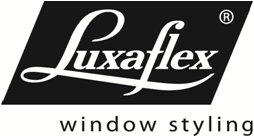 Bestelformulier 2022-01Bestelformulier 2022-01Bestelformulier 2022-01Bestelformulier 2022-01Bestelformulier 2022-01Bestelformulier 2022-01Ordernummer:Ordernummer:Ordernummer:Ordernummer:HOUTEN JALOEZIEENHOUTEN JALOEZIEENHOUTEN JALOEZIEENHOUTEN JALOEZIEENHOUTEN JALOEZIEENHOUTEN JALOEZIEENe-mail bestelling: orders@luxaflex-belgium.bee-mail bestelling: orders@luxaflex-belgium.bee-mail bestelling: orders@luxaflex-belgium.bee-mail bestelling: orders@luxaflex-belgium.bee-mail bestelling: orders@luxaflex-belgium.bee-mail bestelling: orders@luxaflex-belgium.be(voorbehouden voor Luxaflex)(voorbehouden voor Luxaflex)(voorbehouden voor Luxaflex)(voorbehouden voor Luxaflex)Facturatiegegevens*:Facturatiegegevens*:Facturatiegegevens*:Facturatiegegevens*:Afleveradres*:Afleveradres*:Afleveradres*:Afleveradres*:Datum:                    /  /    Datum:                    /  /    Datum:                    /  /    Datum:                    /  /    Klantnummer:          Klantnummer:          Klantnummer:          Klantnummer:          Uw referentie*:Uw referentie*:Uw referentie*:Uw referentie*:Contactpersoon*:* Veld verplichtin te vullen* Veld verplichtin te vullenPaginanummer*:   /  Paginanummer*:   /  Uw referentie*:Uw referentie*:Uw referentie*:Uw referentie*:REFERENTIEREFERENTIEREFERENTIEAABCAANTAL *AANTAL *AANTAL *KLEURNUMMER *KLEURNUMMER *KLEURNUMMER *LAMELTYPE *LAMELTYPE *LAMELTYPE *50 MM50 MM50 MM50 MMLAMELTYPE *LAMELTYPE *LAMELTYPE *70 MM70 MM70 MM70 MMBREEDTE  (in mm) *BREEDTE  (in mm) *BREEDTE  (in mm) *HOOGTE  (in mm) *HOOGTE  (in mm) *HOOGTE  (in mm) *MAATVOERING *(bij plaatsing op de dag altijdblijvende maten opgeven aub)MAATVOERING *(bij plaatsing op de dag altijdblijvende maten opgeven aub)MAATVOERING *(bij plaatsing op de dag altijdblijvende maten opgeven aub)BLIJVENDE MAATBLIJVENDE MAATBLIJVENDE MAATBLIJVENDE MAATMAATVOERING *(bij plaatsing op de dag altijdblijvende maten opgeven aub)MAATVOERING *(bij plaatsing op de dag altijdblijvende maten opgeven aub)MAATVOERING *(bij plaatsing op de dag altijdblijvende maten opgeven aub)DAGMAATDAGMAATDAGMAATDAGMAATINSTALLATIEHOOGTE (in mm) *INSTALLATIEHOOGTE (in mm) *INSTALLATIEHOOGTE (in mm) **** CHILD SAFETY ****** CHILD SAFETY ****** CHILD SAFETY ****** CHILD SAFETY ***KANT BEDIENING *(standaard = trek- en tuimelkoord)(van 350mm tot en met 460mm br. altijd
 gescheiden bediening)KANT BEDIENING *(standaard = trek- en tuimelkoord)(van 350mm tot en met 460mm br. altijd
 gescheiden bediening)KANT BEDIENING *(standaard = trek- en tuimelkoord)(van 350mm tot en met 460mm br. altijd
 gescheiden bediening)LINKS TREKKEN / LINKS TUIMELENLINKS TREKKEN / LINKS TUIMELENLINKS TREKKEN / LINKS TUIMELENLINKS TREKKEN / LINKS TUIMELENKANT BEDIENING *(standaard = trek- en tuimelkoord)(van 350mm tot en met 460mm br. altijd
 gescheiden bediening)KANT BEDIENING *(standaard = trek- en tuimelkoord)(van 350mm tot en met 460mm br. altijd
 gescheiden bediening)KANT BEDIENING *(standaard = trek- en tuimelkoord)(van 350mm tot en met 460mm br. altijd
 gescheiden bediening)RECHTS TREKKEN / RECHTS TUIMELENRECHTS TREKKEN / RECHTS TUIMELENRECHTS TREKKEN / RECHTS TUIMELENRECHTS TREKKEN / RECHTS TUIMELENKANT BEDIENING *(standaard = trek- en tuimelkoord)(van 350mm tot en met 460mm br. altijd
 gescheiden bediening)KANT BEDIENING *(standaard = trek- en tuimelkoord)(van 350mm tot en met 460mm br. altijd
 gescheiden bediening)KANT BEDIENING *(standaard = trek- en tuimelkoord)(van 350mm tot en met 460mm br. altijd
 gescheiden bediening)LINKS TREKKEN / RECHTS TUIMELENLINKS TREKKEN / RECHTS TUIMELENLINKS TREKKEN / RECHTS TUIMELENLINKS TREKKEN / RECHTS TUIMELENKANT BEDIENING *(standaard = trek- en tuimelkoord)(van 350mm tot en met 460mm br. altijd
 gescheiden bediening)KANT BEDIENING *(standaard = trek- en tuimelkoord)(van 350mm tot en met 460mm br. altijd
 gescheiden bediening)KANT BEDIENING *(standaard = trek- en tuimelkoord)(van 350mm tot en met 460mm br. altijd
 gescheiden bediening)RECHTS TREKKEN / LINKS TUIMELENRECHTS TREKKEN / LINKS TUIMELENRECHTS TREKKEN / LINKS TUIMELENRECHTS TREKKEN / LINKS TUIMELENBEDIENINGENEindloos ketting: standaard metaal.PVC ketting: wit, zwart, lichtgrijs of 
donkergrijsBEDIENINGENEindloos ketting: standaard metaal.PVC ketting: wit, zwart, lichtgrijs of 
donkergrijsBEDIENINGENEindloos ketting: standaard metaal.PVC ketting: wit, zwart, lichtgrijs of 
donkergrijsEINDLOOS KETTINGEINDLOOS KETTINGMETAALMETAALBEDIENINGENEindloos ketting: standaard metaal.PVC ketting: wit, zwart, lichtgrijs of 
donkergrijsBEDIENINGENEindloos ketting: standaard metaal.PVC ketting: wit, zwart, lichtgrijs of 
donkergrijsBEDIENINGENEindloos ketting: standaard metaal.PVC ketting: wit, zwart, lichtgrijs of 
donkergrijsEINDLOOS KETTINGEINDLOOS KETTINGPVC (kleur opgeven)PVC (kleur opgeven)BEDIENINGENEindloos ketting: standaard metaal.PVC ketting: wit, zwart, lichtgrijs of 
donkergrijsBEDIENINGENEindloos ketting: standaard metaal.PVC ketting: wit, zwart, lichtgrijs of 
donkergrijsBEDIENINGENEindloos ketting: standaard metaal.PVC ketting: wit, zwart, lichtgrijs of 
donkergrijsKOORD/STANG BEDIENINGKOORD/STANG BEDIENINGKOORD/STANG BEDIENINGKOORD/STANG BEDIENINGBEDIENINGENEindloos ketting: standaard metaal.PVC ketting: wit, zwart, lichtgrijs of 
donkergrijsBEDIENINGENEindloos ketting: standaard metaal.PVC ketting: wit, zwart, lichtgrijs of 
donkergrijsBEDIENINGENEindloos ketting: standaard metaal.PVC ketting: wit, zwart, lichtgrijs of 
donkergrijsLITERISE® (tuimelen altijd links)LITERISE® (tuimelen altijd links)LITERISE® (tuimelen altijd links)LITERISE® (tuimelen altijd links)BEDIENINGENEindloos ketting: standaard metaal.PVC ketting: wit, zwart, lichtgrijs of 
donkergrijsBEDIENINGENEindloos ketting: standaard metaal.PVC ketting: wit, zwart, lichtgrijs of 
donkergrijsBEDIENINGENEindloos ketting: standaard metaal.PVC ketting: wit, zwart, lichtgrijs of 
donkergrijsVASTE SLINGERSTANGALUKLEURIG ( std), WIT of BRUIN + LENGTE OPGEVENVASTE SLINGERSTANGALUKLEURIG ( std), WIT of BRUIN + LENGTE OPGEVENVASTE SLINGERSTANGALUKLEURIG ( std), WIT of BRUIN + LENGTE OPGEVENVASTE SLINGERSTANGALUKLEURIG ( std), WIT of BRUIN + LENGTE OPGEVENBEDIENINGENEindloos ketting: standaard metaal.PVC ketting: wit, zwart, lichtgrijs of 
donkergrijsBEDIENINGENEindloos ketting: standaard metaal.PVC ketting: wit, zwart, lichtgrijs of 
donkergrijsBEDIENINGENEindloos ketting: standaard metaal.PVC ketting: wit, zwart, lichtgrijs of 
donkergrijsAFNEEMBARE SLINGERSTANGALUKLEURIG (standaard), WIT of BRUIN + aantal stangen + lengte opgevenAFNEEMBARE SLINGERSTANGALUKLEURIG (standaard), WIT of BRUIN + aantal stangen + lengte opgevenAFNEEMBARE SLINGERSTANGALUKLEURIG (standaard), WIT of BRUIN + aantal stangen + lengte opgevenAFNEEMBARE SLINGERSTANGALUKLEURIG (standaard), WIT of BRUIN + aantal stangen + lengte opgeven     /   stuk(s)     /   stuk(s)     /   stuk(s)     /   stuk(s)BEDIENINGENEindloos ketting: standaard metaal.PVC ketting: wit, zwart, lichtgrijs of 
donkergrijsBEDIENINGENEindloos ketting: standaard metaal.PVC ketting: wit, zwart, lichtgrijs of 
donkergrijsBEDIENINGENEindloos ketting: standaard metaal.PVC ketting: wit, zwart, lichtgrijs of 
donkergrijsMOTOR 230 VOLT **MOTOR 230 VOLT **MOTOR 230 VOLT **MOTOR 230 VOLT **BEDIENINGENEindloos ketting: standaard metaal.PVC ketting: wit, zwart, lichtgrijs of 
donkergrijsBEDIENINGENEindloos ketting: standaard metaal.PVC ketting: wit, zwart, lichtgrijs of 
donkergrijsBEDIENINGENEindloos ketting: standaard metaal.PVC ketting: wit, zwart, lichtgrijs of 
donkergrijsMOTOR 230 V RTS**  (MET INTERNE ONTVANGER)MOTOR 230 V RTS**  (MET INTERNE ONTVANGER)MOTOR 230 V RTS**  (MET INTERNE ONTVANGER)MOTOR 230 V RTS**  (MET INTERNE ONTVANGER)BEDIENINGENEindloos ketting: standaard metaal.PVC ketting: wit, zwart, lichtgrijs of 
donkergrijsBEDIENINGENEindloos ketting: standaard metaal.PVC ketting: wit, zwart, lichtgrijs of 
donkergrijsBEDIENINGENEindloos ketting: standaard metaal.PVC ketting: wit, zwart, lichtgrijs of 
donkergrijsPOWERVIEW® 230 VOLT (altijd links)Voor toebehoren: zie bestelbon Powerview®POWERVIEW® 230 VOLT (altijd links)Voor toebehoren: zie bestelbon Powerview®POWERVIEW® 230 VOLT (altijd links)Voor toebehoren: zie bestelbon Powerview®POWERVIEW® 230 VOLT (altijd links)Voor toebehoren: zie bestelbon Powerview®PLAATSING *PLAATSING *PLAATSING *PLAFONDPLAATSINGPLAFONDPLAATSINGPLAFONDPLAATSINGPLAFONDPLAATSINGPLAATSING *PLAATSING *PLAATSING *WANDPLAATSINGWANDPLAATSINGWANDPLAATSINGWANDPLAATSINGMODEL KOOF *MODEL KOOF *MODEL KOOF *MODEL 1912: ZONDER RETOURSMODEL 1912: ZONDER RETOURSMODEL 1912: ZONDER RETOURSMODEL 1912: ZONDER RETOURSMODEL KOOF *MODEL KOOF *MODEL KOOF *MODEL 1913: MET RETOURS LINKS EN RECHTSMODEL 1913: MET RETOURS LINKS EN RECHTSMODEL 1913: MET RETOURS LINKS EN RECHTSMODEL 1913: MET RETOURS LINKS EN RECHTSMODEL KOOF *MODEL KOOF *MODEL KOOF *MODEL 1914: MET RETOUR RECHTSMODEL 1914: MET RETOUR RECHTSMODEL 1914: MET RETOUR RECHTSMODEL 1914: MET RETOUR RECHTSMODEL KOOF *MODEL KOOF *MODEL KOOF *MODEL 1915: MET RETOUR LINKSMODEL 1915: MET RETOUR LINKSMODEL 1915: MET RETOUR LINKSMODEL 1915: MET RETOUR LINKSMODEL KOOF *MODEL KOOF *MODEL KOOF *ANDER MODEL  (modelnummer opgeven) ANDER MODEL  (modelnummer opgeven) ANDER MODEL  (modelnummer opgeven) ANDER MODEL  (modelnummer opgeven) OPTIESFixeerbeugels:Enkel mogelijk bij koord/koord en koord/stangXL Design bovenbak:Voor alle bedieningen mogelijkWordt geleverd zonder koofOPTIESFixeerbeugels:Enkel mogelijk bij koord/koord en koord/stangXL Design bovenbak:Voor alle bedieningen mogelijkWordt geleverd zonder koofOPTIESFixeerbeugels:Enkel mogelijk bij koord/koord en koord/stangXL Design bovenbak:Voor alle bedieningen mogelijkWordt geleverd zonder koofXL DESIGN BOVENBAK (+ kleur opgeven)XL DESIGN BOVENBAK (+ kleur opgeven)XL DESIGN BOVENBAK (+ kleur opgeven)XL DESIGN BOVENBAK (+ kleur opgeven)OPTIESFixeerbeugels:Enkel mogelijk bij koord/koord en koord/stangXL Design bovenbak:Voor alle bedieningen mogelijkWordt geleverd zonder koofOPTIESFixeerbeugels:Enkel mogelijk bij koord/koord en koord/stangXL Design bovenbak:Voor alle bedieningen mogelijkWordt geleverd zonder koofOPTIESFixeerbeugels:Enkel mogelijk bij koord/koord en koord/stangXL Design bovenbak:Voor alle bedieningen mogelijkWordt geleverd zonder koofKLEUR AFDEKLAMEL (bij XL design bovenbak)KLEUR AFDEKLAMEL (bij XL design bovenbak)KLEUR AFDEKLAMEL (bij XL design bovenbak)KLEUR AFDEKLAMEL (bij XL design bovenbak)OPTIESFixeerbeugels:Enkel mogelijk bij koord/koord en koord/stangXL Design bovenbak:Voor alle bedieningen mogelijkWordt geleverd zonder koofOPTIESFixeerbeugels:Enkel mogelijk bij koord/koord en koord/stangXL Design bovenbak:Voor alle bedieningen mogelijkWordt geleverd zonder koofOPTIESFixeerbeugels:Enkel mogelijk bij koord/koord en koord/stangXL Design bovenbak:Voor alle bedieningen mogelijkWordt geleverd zonder koofDESIGN SIERKNOPJESDESIGN SIERKNOPJESDESIGN SIERKNOPJESDESIGN SIERKNOPJESOPTIESFixeerbeugels:Enkel mogelijk bij koord/koord en koord/stangXL Design bovenbak:Voor alle bedieningen mogelijkWordt geleverd zonder koofOPTIESFixeerbeugels:Enkel mogelijk bij koord/koord en koord/stangXL Design bovenbak:Voor alle bedieningen mogelijkWordt geleverd zonder koofOPTIESFixeerbeugels:Enkel mogelijk bij koord/koord en koord/stangXL Design bovenbak:Voor alle bedieningen mogelijkWordt geleverd zonder koofZIJGELEIDINGZIJGELEIDINGZIJGELEIDINGZIJGELEIDINGOPTIESFixeerbeugels:Enkel mogelijk bij koord/koord en koord/stangXL Design bovenbak:Voor alle bedieningen mogelijkWordt geleverd zonder koofOPTIESFixeerbeugels:Enkel mogelijk bij koord/koord en koord/stangXL Design bovenbak:Voor alle bedieningen mogelijkWordt geleverd zonder koofOPTIESFixeerbeugels:Enkel mogelijk bij koord/koord en koord/stangXL Design bovenbak:Voor alle bedieningen mogelijkWordt geleverd zonder koofVOORSPRONGSTEUNEN (referentie opgeven)VOORSPRONGSTEUNEN (referentie opgeven)VOORSPRONGSTEUNEN (referentie opgeven)VOORSPRONGSTEUNEN (referentie opgeven)OPTIESFixeerbeugels:Enkel mogelijk bij koord/koord en koord/stangXL Design bovenbak:Voor alle bedieningen mogelijkWordt geleverd zonder koofOPTIESFixeerbeugels:Enkel mogelijk bij koord/koord en koord/stangXL Design bovenbak:Voor alle bedieningen mogelijkWordt geleverd zonder koofOPTIESFixeerbeugels:Enkel mogelijk bij koord/koord en koord/stangXL Design bovenbak:Voor alle bedieningen mogelijkWordt geleverd zonder koofMONTAGEKAPPEN (REF.160280 + 160296)MONTAGEKAPPEN (REF.160280 + 160296)MONTAGEKAPPEN (REF.160280 + 160296)MONTAGEKAPPEN (REF.160280 + 160296)OPTIESFixeerbeugels:Enkel mogelijk bij koord/koord en koord/stangXL Design bovenbak:Voor alle bedieningen mogelijkWordt geleverd zonder koofOPTIESFixeerbeugels:Enkel mogelijk bij koord/koord en koord/stangXL Design bovenbak:Voor alle bedieningen mogelijkWordt geleverd zonder koofOPTIESFixeerbeugels:Enkel mogelijk bij koord/koord en koord/stangXL Design bovenbak:Voor alle bedieningen mogelijkWordt geleverd zonder koofKOOFSTEUNEN (REF.160329)KOOFSTEUNEN (REF.160329)KOOFSTEUNEN (REF.160329)KOOFSTEUNEN (REF.160329)OPTIESFixeerbeugels:Enkel mogelijk bij koord/koord en koord/stangXL Design bovenbak:Voor alle bedieningen mogelijkWordt geleverd zonder koofOPTIESFixeerbeugels:Enkel mogelijk bij koord/koord en koord/stangXL Design bovenbak:Voor alle bedieningen mogelijkWordt geleverd zonder koofOPTIESFixeerbeugels:Enkel mogelijk bij koord/koord en koord/stangXL Design bovenbak:Voor alle bedieningen mogelijkWordt geleverd zonder koofNAAST ELKAARNAAST ELKAARNAAST ELKAARNAAST ELKAAROPTIESFixeerbeugels:Enkel mogelijk bij koord/koord en koord/stangXL Design bovenbak:Voor alle bedieningen mogelijkWordt geleverd zonder koofOPTIESFixeerbeugels:Enkel mogelijk bij koord/koord en koord/stangXL Design bovenbak:Voor alle bedieningen mogelijkWordt geleverd zonder koofOPTIESFixeerbeugels:Enkel mogelijk bij koord/koord en koord/stangXL Design bovenbak:Voor alle bedieningen mogelijkWordt geleverd zonder koofFIXEERBEUGELS (in de dag of op de dag plaatsing opgeven)FIXEERBEUGELS (in de dag of op de dag plaatsing opgeven)FIXEERBEUGELS (in de dag of op de dag plaatsing opgeven)FIXEERBEUGELS (in de dag of op de dag plaatsing opgeven)/   DD/   DD/   DD/   DDOPTIESFixeerbeugels:Enkel mogelijk bij koord/koord en koord/stangXL Design bovenbak:Voor alle bedieningen mogelijkWordt geleverd zonder koofOPTIESFixeerbeugels:Enkel mogelijk bij koord/koord en koord/stangXL Design bovenbak:Voor alle bedieningen mogelijkWordt geleverd zonder koofOPTIESFixeerbeugels:Enkel mogelijk bij koord/koord en koord/stangXL Design bovenbak:Voor alle bedieningen mogelijkWordt geleverd zonder koofLADDERBAND (kleurnummer en breedte opgeven)LADDERBAND (kleurnummer en breedte opgeven)LADDERBAND (kleurnummer en breedte opgeven)LADDERBAND (kleurnummer en breedte opgeven)/    /    /    /    OPMERKINGOPMERKINGOPMERKINGToebehoren elektrische bediening: zie bestelbon ElektraToebehoren elektrische bediening: zie bestelbon ElektraToebehoren elektrische bediening: zie bestelbon ElektraToebehoren elektrische bediening: zie bestelbon ElektraToebehoren elektrische bediening: zie bestelbon ElektraToebehoren elektrische bediening: zie bestelbon ElektraToebehoren elektrische bediening: zie bestelbon ElektraToebehoren elektrische bediening: zie bestelbon ElektraToebehoren elektrische bediening: zie bestelbon ElektraToebehoren elektrische bediening: zie bestelbon ElektraToebehoren elektrische bediening: zie bestelbon ElektraToebehoren elektrische bediening: zie bestelbon ElektraLUXAFLEX BELGIUM NV    Dirk Martensstraat 3    8200 Sint-Andries    tel.: 050 31 77 83    fax.: 050 31 13 65LUXAFLEX BELGIUM NV    Dirk Martensstraat 3    8200 Sint-Andries    tel.: 050 31 77 83    fax.: 050 31 13 65LUXAFLEX BELGIUM NV    Dirk Martensstraat 3    8200 Sint-Andries    tel.: 050 31 77 83    fax.: 050 31 13 65LUXAFLEX BELGIUM NV    Dirk Martensstraat 3    8200 Sint-Andries    tel.: 050 31 77 83    fax.: 050 31 13 65LUXAFLEX BELGIUM NV    Dirk Martensstraat 3    8200 Sint-Andries    tel.: 050 31 77 83    fax.: 050 31 13 65LUXAFLEX BELGIUM NV    Dirk Martensstraat 3    8200 Sint-Andries    tel.: 050 31 77 83    fax.: 050 31 13 65LUXAFLEX BELGIUM NV    Dirk Martensstraat 3    8200 Sint-Andries    tel.: 050 31 77 83    fax.: 050 31 13 65LUXAFLEX BELGIUM NV    Dirk Martensstraat 3    8200 Sint-Andries    tel.: 050 31 77 83    fax.: 050 31 13 65LUXAFLEX BELGIUM NV    Dirk Martensstraat 3    8200 Sint-Andries    tel.: 050 31 77 83    fax.: 050 31 13 65LUXAFLEX BELGIUM NV    Dirk Martensstraat 3    8200 Sint-Andries    tel.: 050 31 77 83    fax.: 050 31 13 65LUXAFLEX BELGIUM NV    Dirk Martensstraat 3    8200 Sint-Andries    tel.: 050 31 77 83    fax.: 050 31 13 65LUXAFLEX BELGIUM NV    Dirk Martensstraat 3    8200 Sint-Andries    tel.: 050 31 77 83    fax.: 050 31 13 65